PRZEDMIOT: WIZUALIZACJA WIZERUNKU    KL. IV ANAUCZYCIEL :  mgr Monika Ogórek  Kontakt: n.m.ogorek@ptz.edu.plData : 28.10.2020       (3 godz.)Proszę wykonać poniższe zadanie egzaminacyjne zgodnie z wytycznymi oraz zasadami oceniania ( umieszczone na ostatnich stronach). Zadanie należy przesłać do mnie poprzez dziennik  lub emaila do piątku 30.10.2020 do godziny 20.00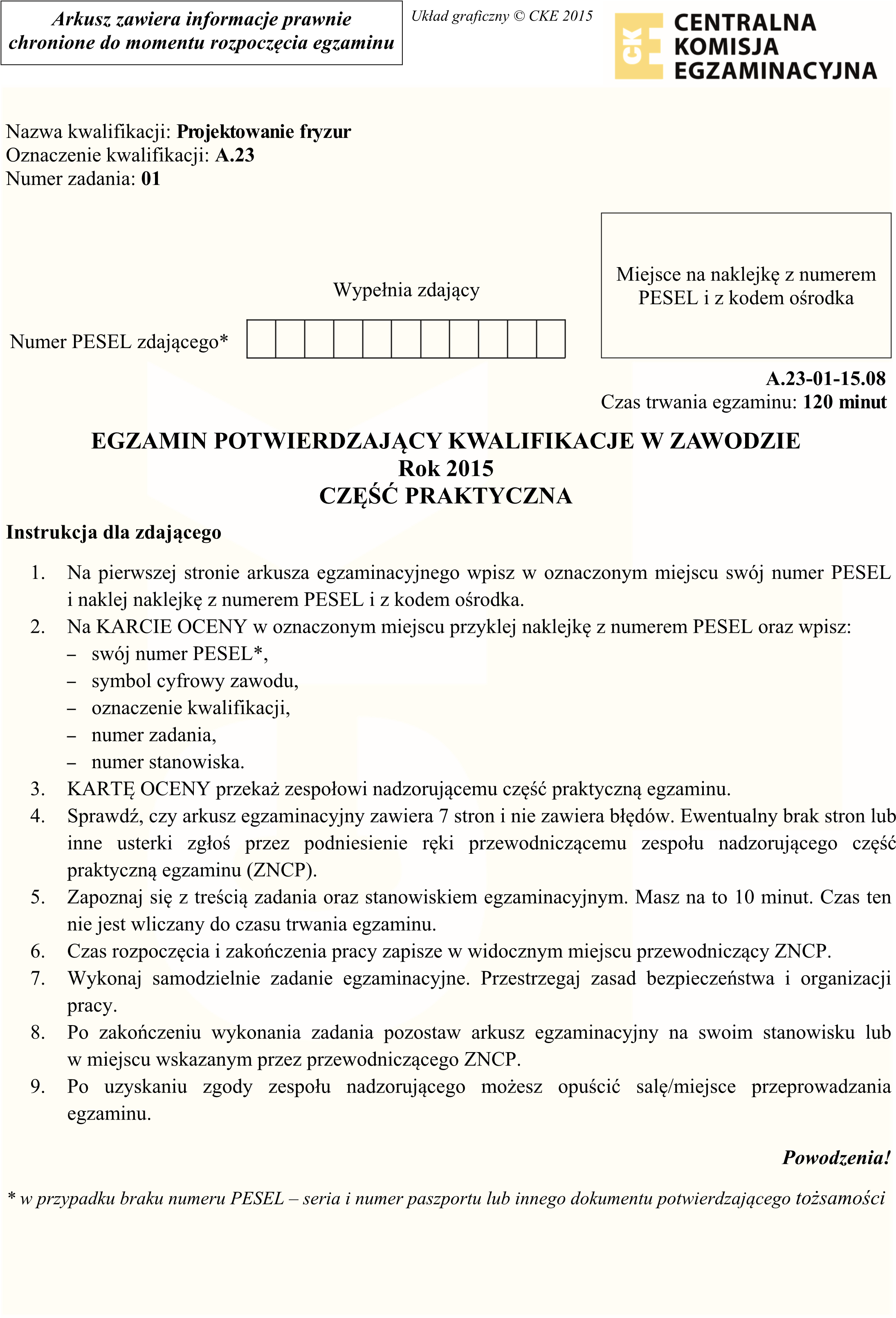 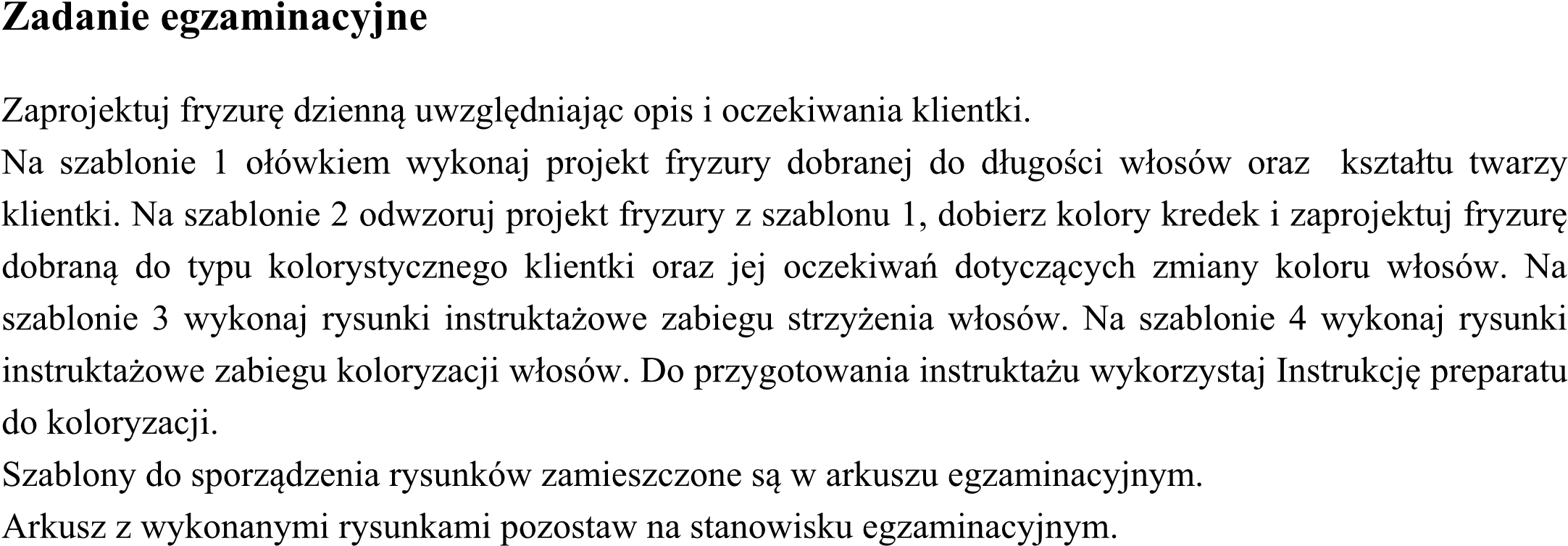 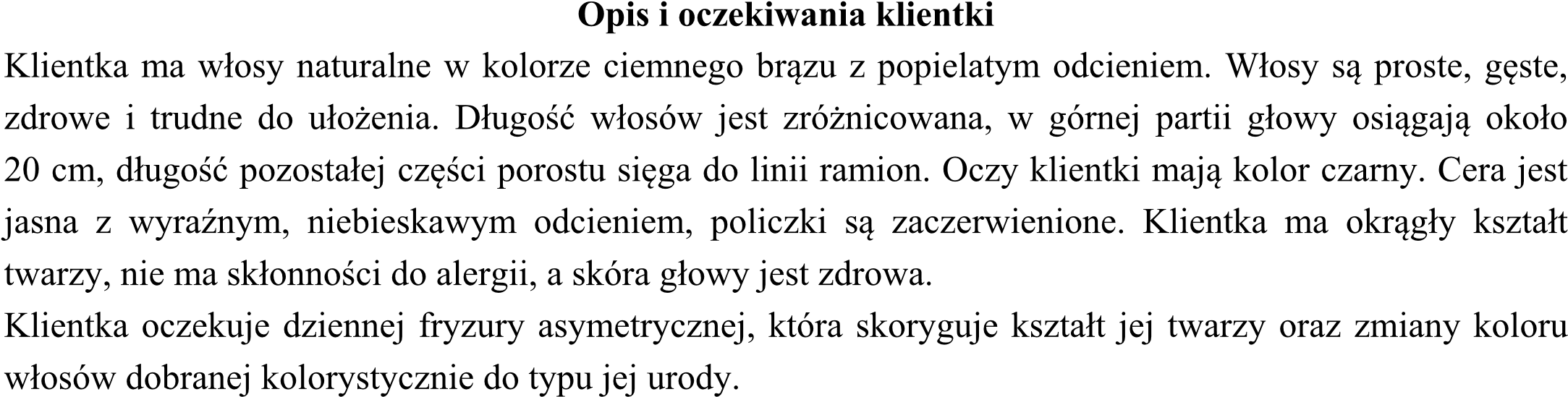 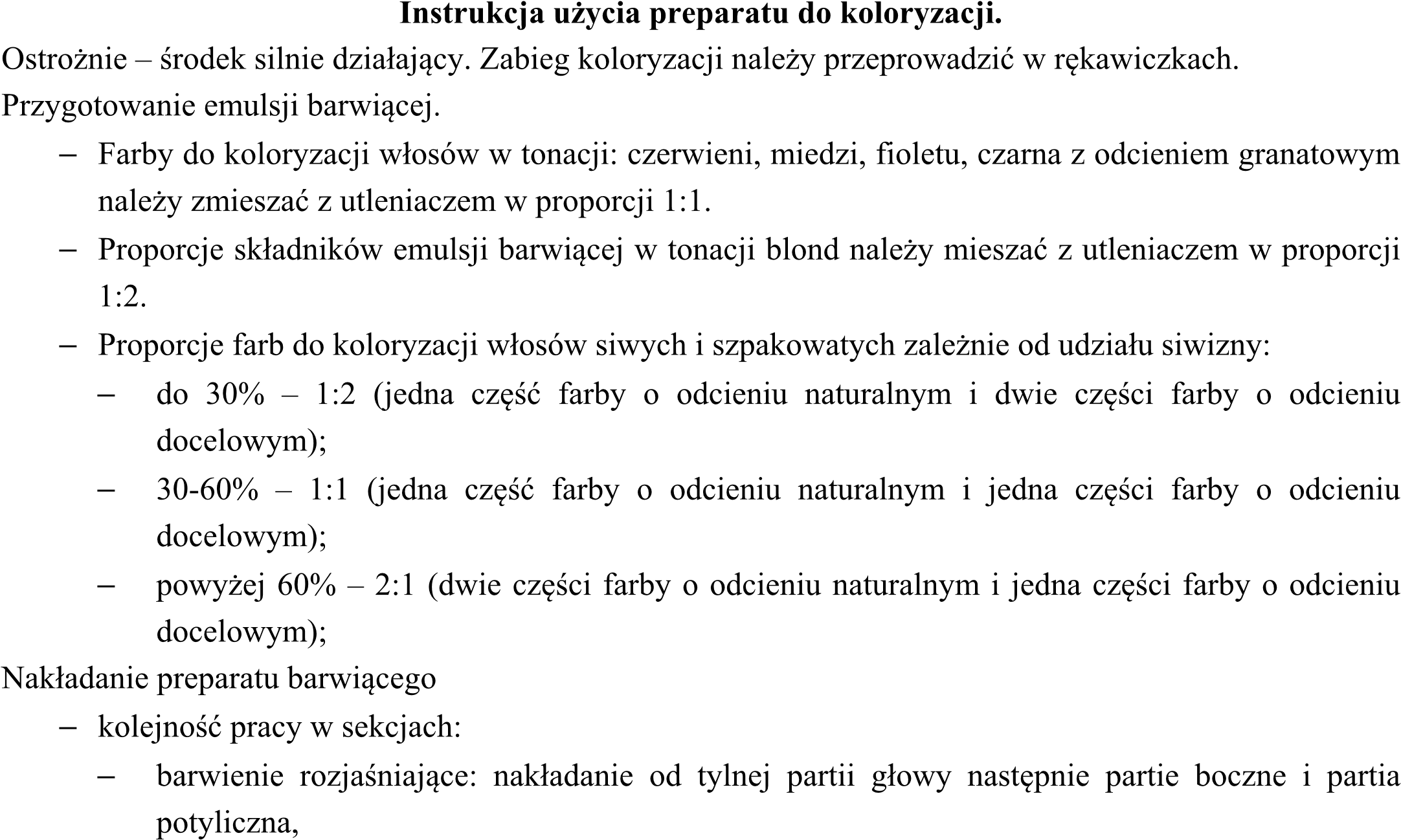 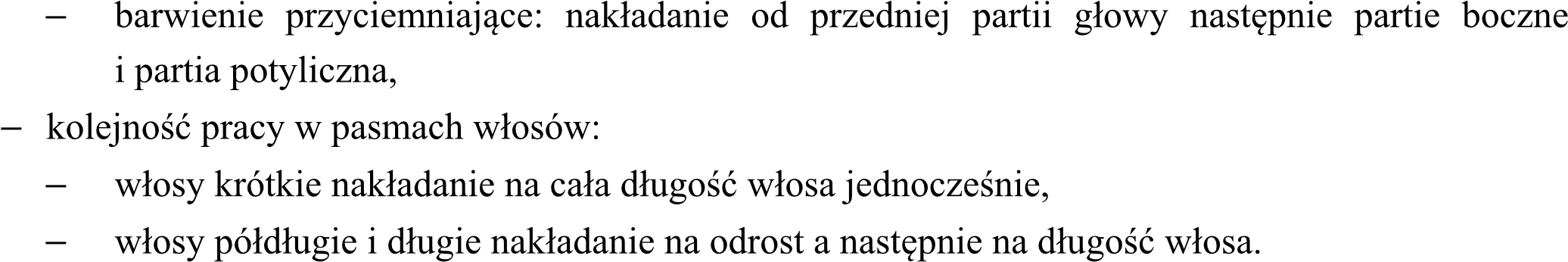 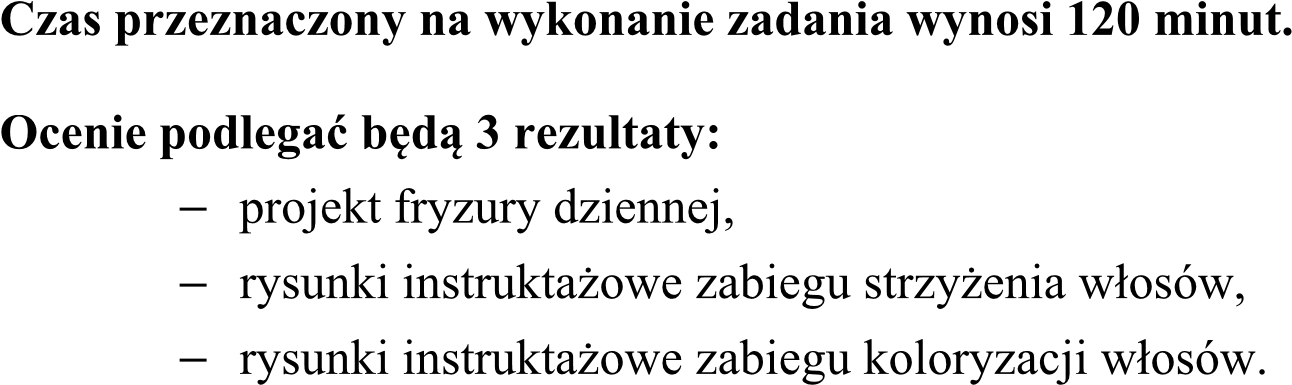 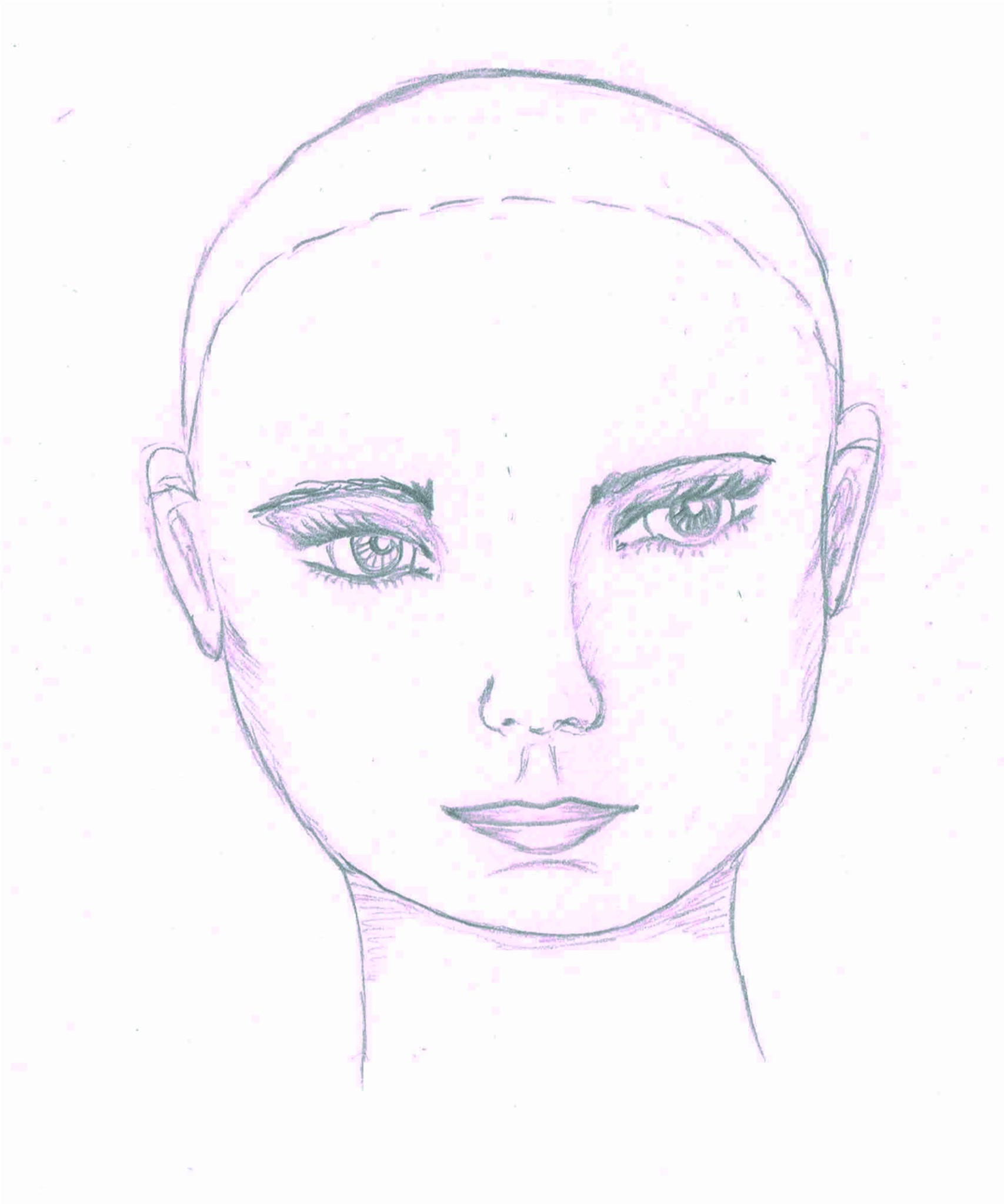 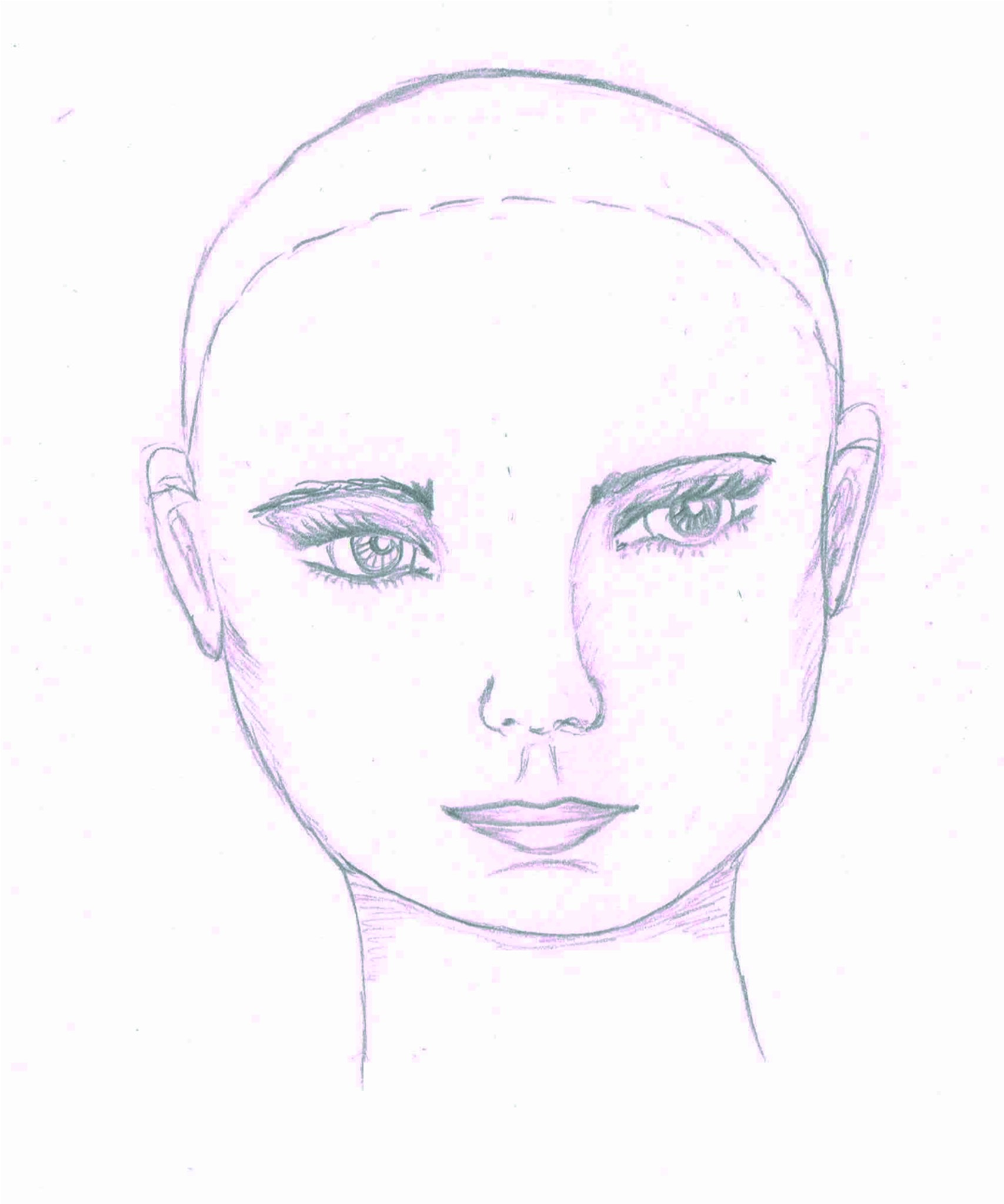 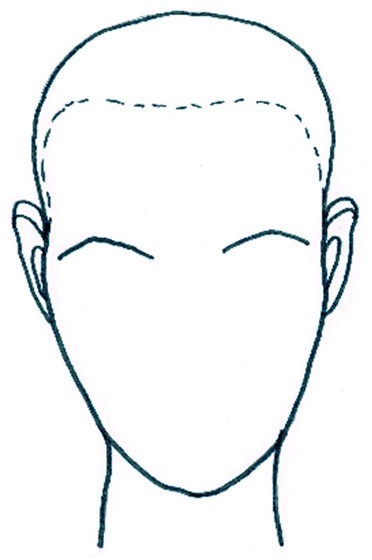 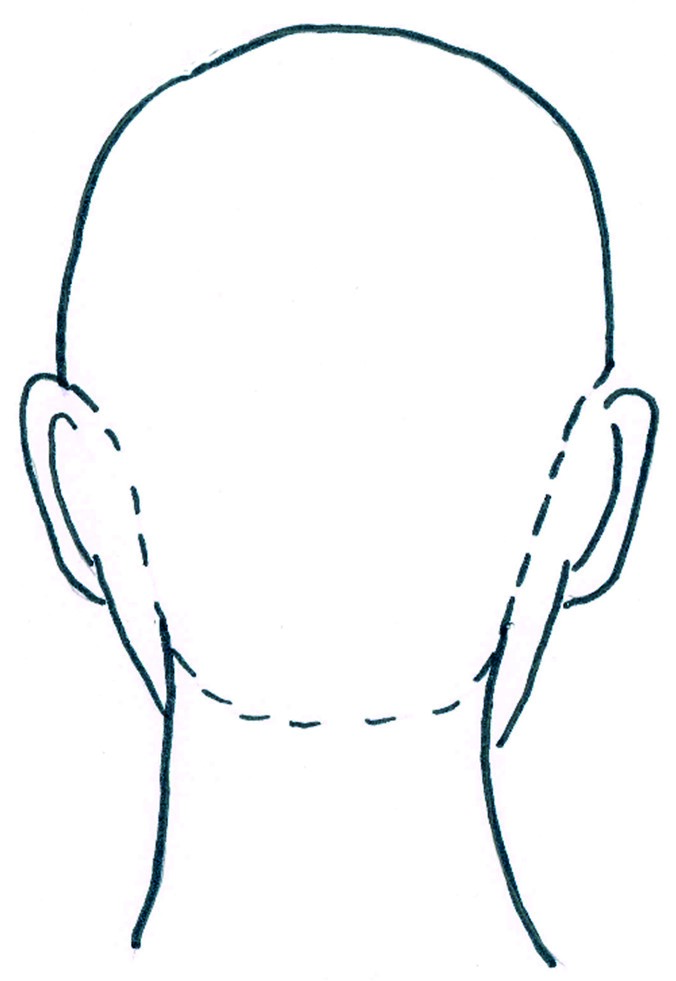 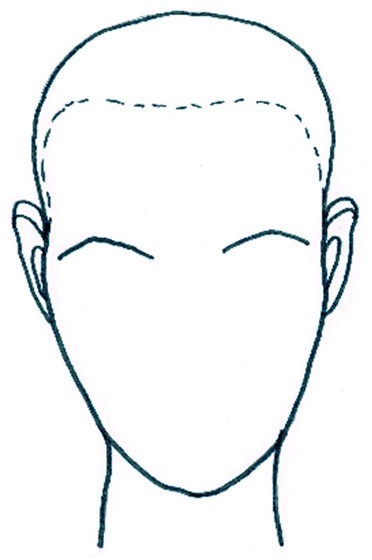 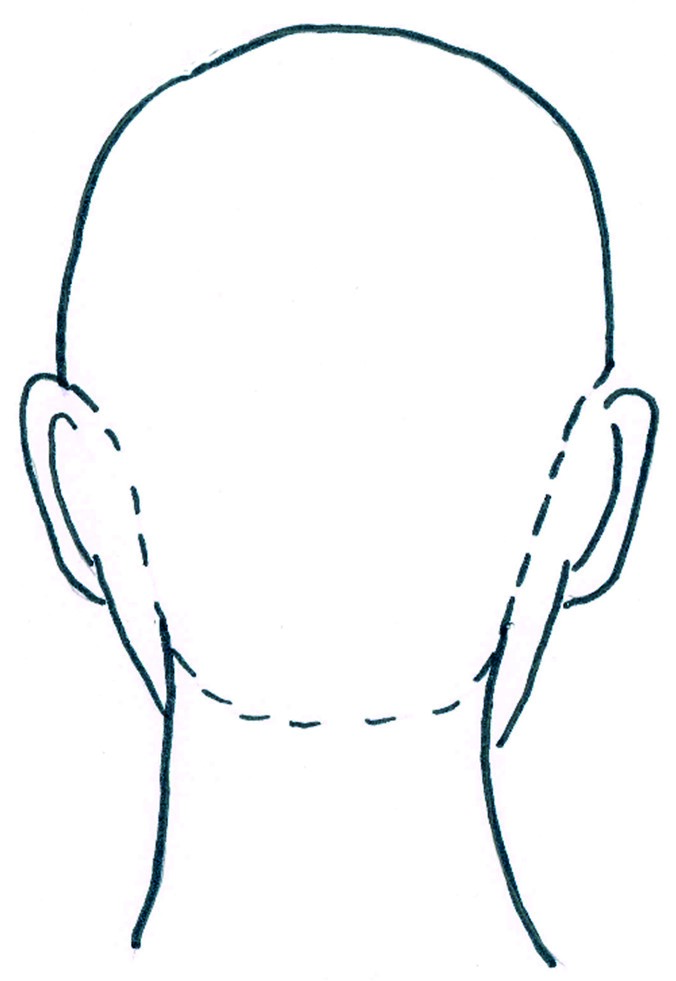 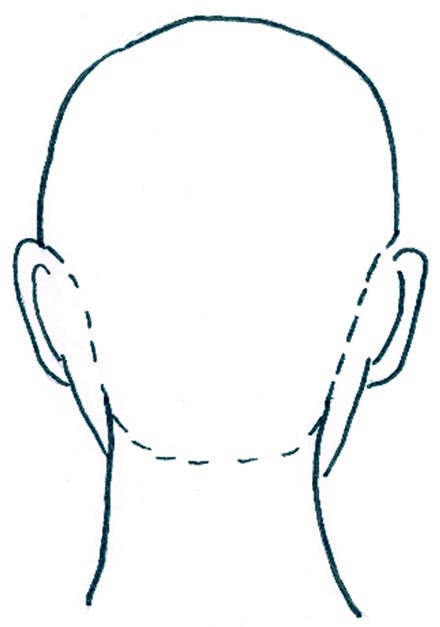 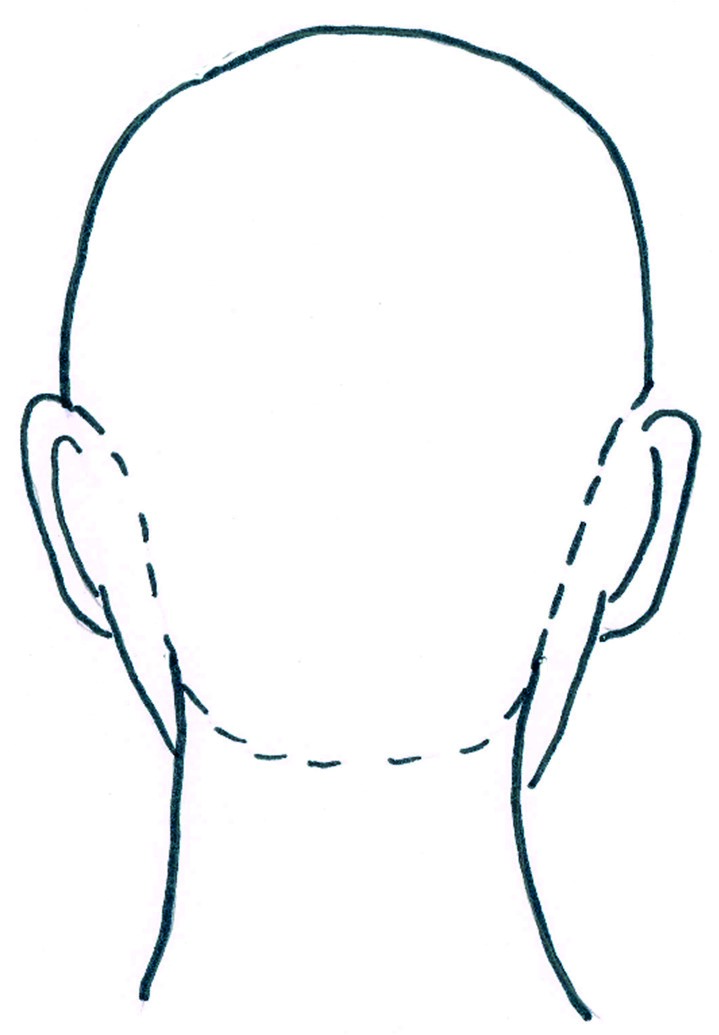 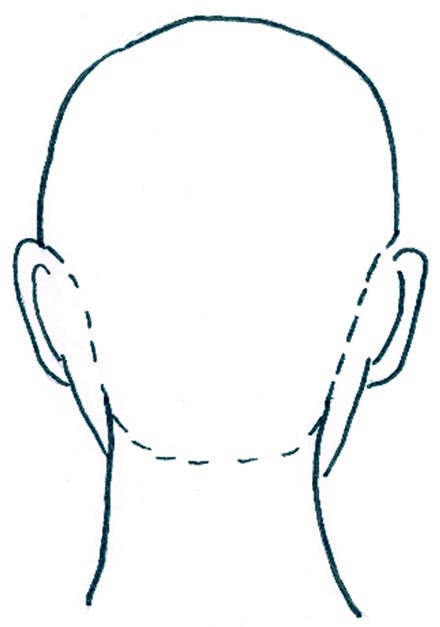 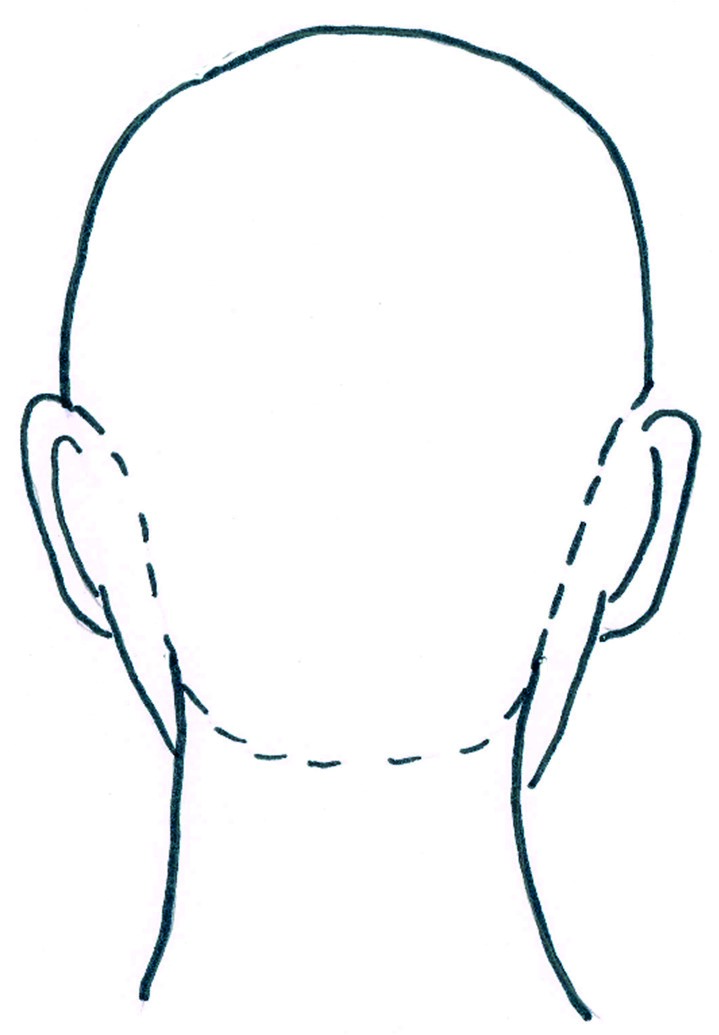 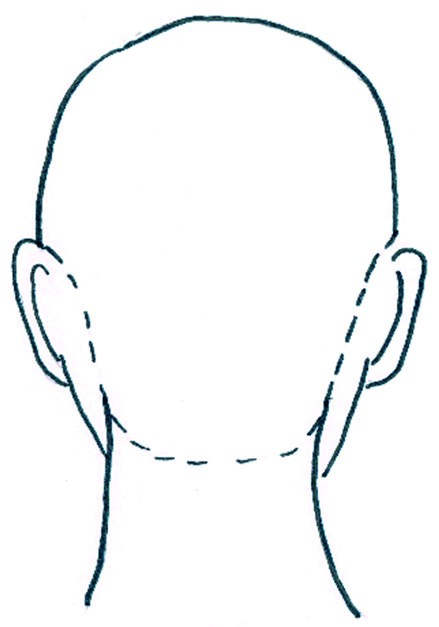 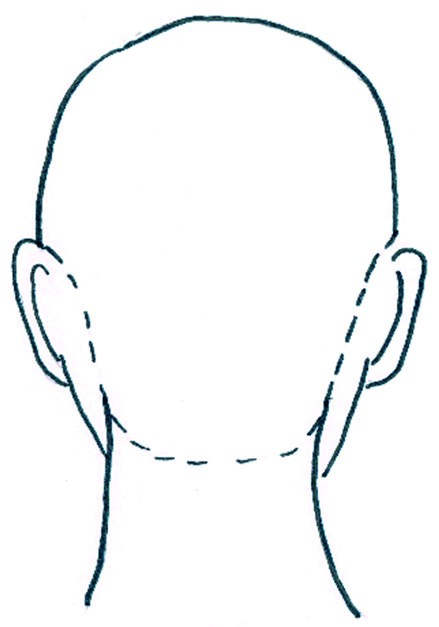 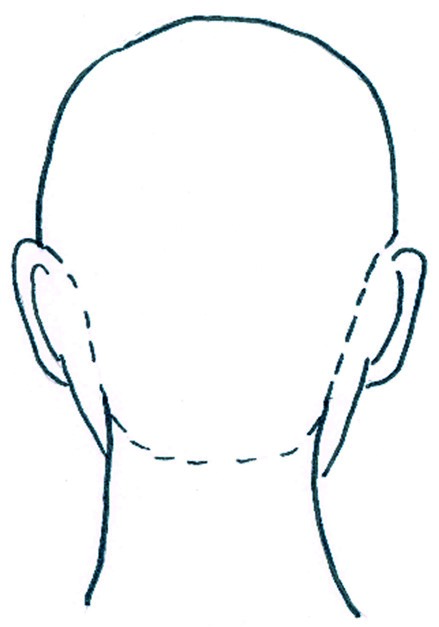 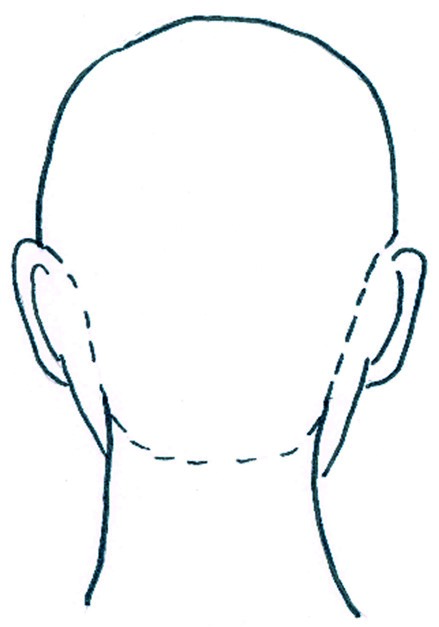 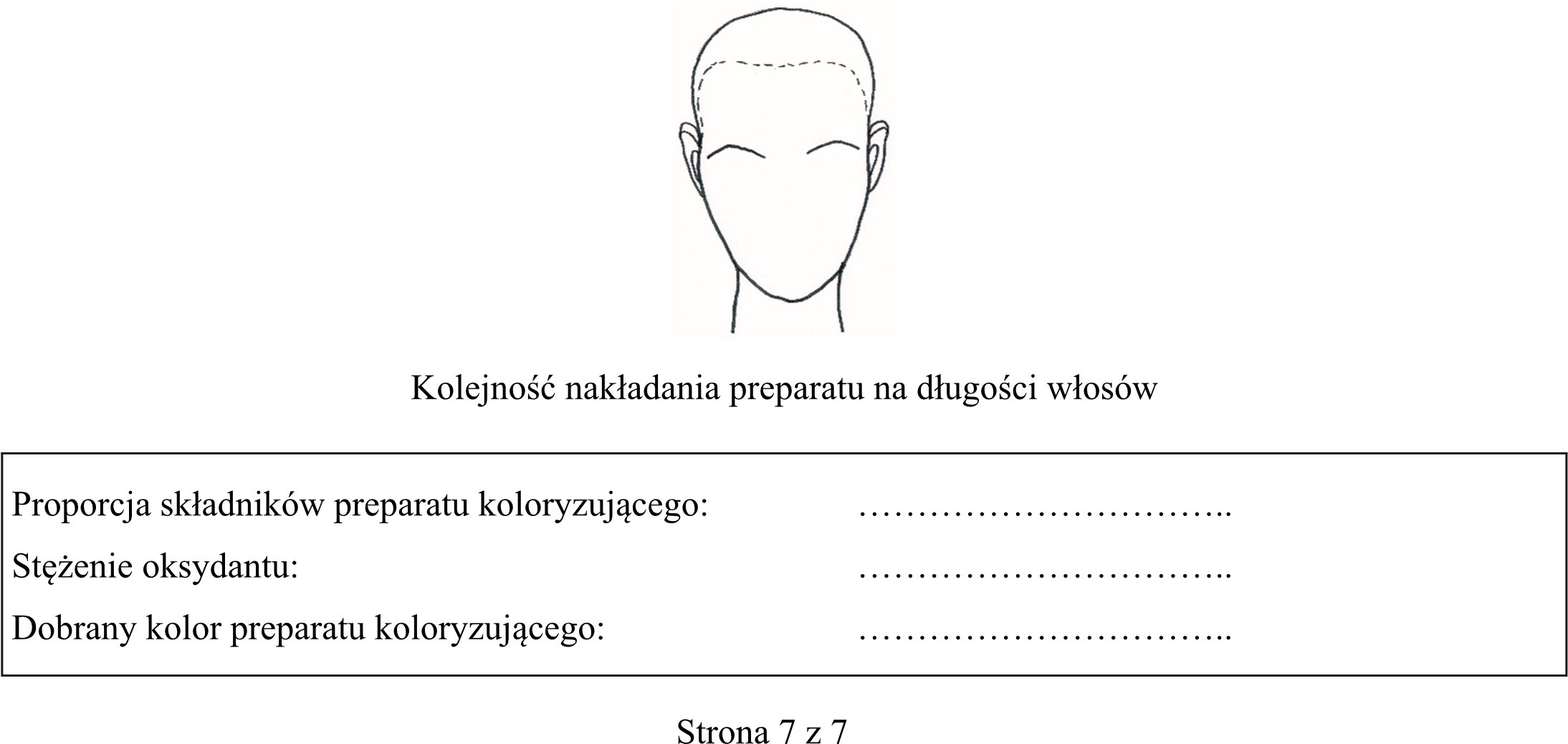 Nazwa kwalifikacji: Projektowanie fryzurOznaczenie kwalifikacji: A.23Numer zadania: 01Kod arkusza: A.23-01-15.08KRYTERIA OCENIANIAUwaga. Dopuszcza się inne sformułowania pod warunkiem poprawności merytorycznej.Lp.Rezultaty podlegające ocenie/kryteria ocenyR.1.Rezultat 1. Projekt fryzury dziennejNa szablonie 1.1.zaprojektowana fryzura przyjmuje kształt fryzury dziennej asymetrycznej.2.zaprojektowana fryzura koryguje kształt twarzy okrągłej (nie występuje prosta grzywka, grzywka nie jest krótka i symetryczna, grzywka nie występuje poniżej linii brwi, kontur wewnętrzny fryzury nie może mieć pionowych linii przy twarzy)3.najdłuższa długość włosów nie przekracza linii ramion.4.zaprojektowana fryzura jest z włosów postrzępionych.5.kontur wewnętrzny fryzury skierowany do przodu w formie pazurków.6rysunek fryzury jest przestrzenny, wykonany ołówkami o różnych odcieniach szarości.Na szablonie 2.7.fryzura jest kompatybilna z rysunkiem fryzury na szablonie 1 – odwzorowany szkic fryzury kredkami.8.fryzura narysowana w kolorach zimnych, dostosowanych do typu kolorystycznego urody zima.9.fryzura narysowana w minimum 2 kolorach.10.na obu szablonach rysunki są estetyczne, bez plam i innych zabrudzeń typu widoczne ślady ścierania ołówka lub kredki.R.2.Rezultat 2. Rysunki instruktażowe zabiegu strzyżenia włosów1.Rysunki instruktażowe zabiegu strzyżenia są wykonane na wszystkich szablonach.2.Narysowany podział włosów na sekcje i separacje jest zgodny z projektem fryzury dziennej.3.Na rysunku oznaczony jest podział włosów co najmniej na 2 sekcje.4.Na rysunku oznaczony jest podział włosów na separacje we wszystkich wyznaczonych sekcjach.5.Oznaczona kolejność strzyżenia porostu w sekcjach  jest zgodna z zasadami strzyżenia fryzury damskiej (od tylnej partii głowy).6.Na rysunku instruktażowym strzyżenia zaznaczono co najmniej 1 pasmo pamięci.7.Na rysunku narysowany cały  kontur zewnętrzny strzyżenia.8.Na rysunku narysowany cały kontur wewnętrzny strzyżenia.9.Na rysunku oznaczono co najmniej 1 projekcję strzyżenia.10.Oznaczenie konturu wewnętrznego i zewnętrznego na rysunkach jest zgodne z projektem fryzury dziennej na szablonie 1.R.3.Rezultat 3. Rysunki instruktażowe zabiegu koloryzacji włosów1.Rysunki instruktażowe zabiegu koloryzacji są wykonane na wszystkich szablonach.2.Na rysunku zaznaczono przynajmniej 2 sekcje.3.Zaznaczona jest kolejność aplikacji preparatu w sekcjach.4.Oznaczona kolejność nakładania farby w sekcjach jest zgodna z instrukcją preparatu do koloryzacji lub metodologią.5.Zaznaczona jest kolejność nakładania preparatu na długość włosów.6.Zaznaczona jest kolejność nakładania preparatu na pasma włosów w separacjach.7.Proporcja składników preparatów koloryzujących - zapisane: 1:18.Stężenie oksydantu - zapisane: 3% 9.Dobrany kolor preparatu koloryzującego - zapisane: czarny lub czarno-granatowy.